Во исполнение приказа отдела образования Администрации Куйбышевского района от 14.04.2016 года, №111-ОД «О подготовке по празднованию 71-й годовщины Победы советского народа в Великой Отечественной войне 1941-1945 годов, в целях дальнейшего совершенствования гражданско - патриотического воспитания обучающихся, сохранения традиций исторической преемственности поколений в МБОУ Куйбышевской СОШ им. А.А.Гречко был утвержден план мероприятий по подготовке и празднованию 71-й годовщины Победы советского народа в Великой Отечественной войне 1941-1945 годов. ПЛАН мероприятий по подготовке и празднованию71-й годовщины Победы советского народа в Великой Отечественной войне 1941-1945 годов.- участие в литературном уроке «Дети войны» в районной библиотеке;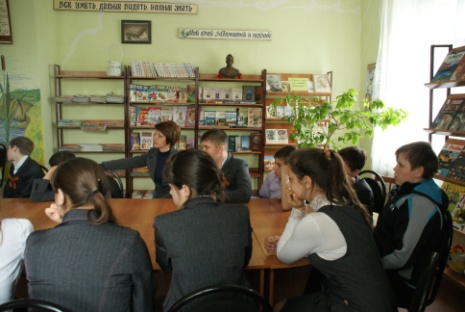 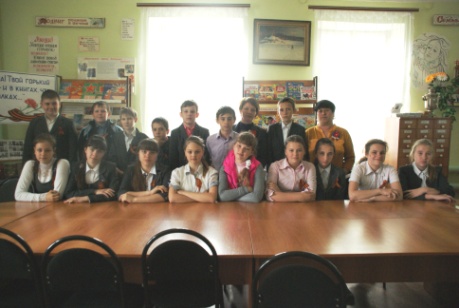 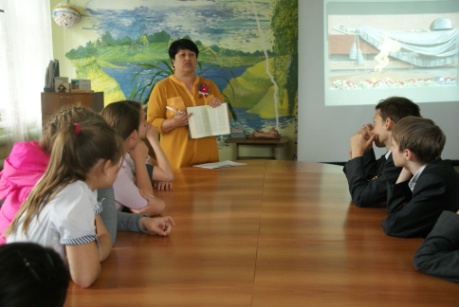 - уроки мира, посвященные памяти вклада советского народа в Победу Великой Отечественной войны;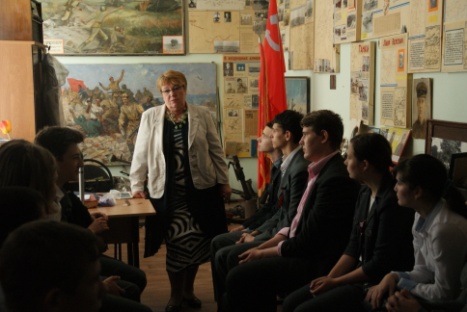 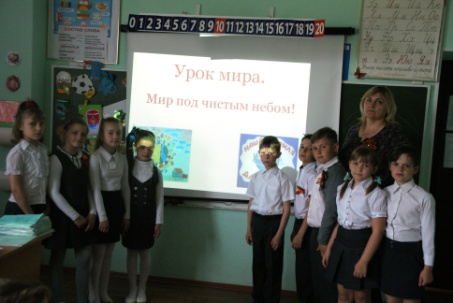 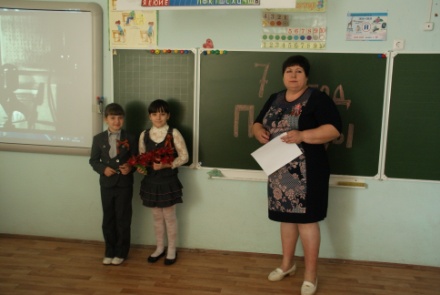 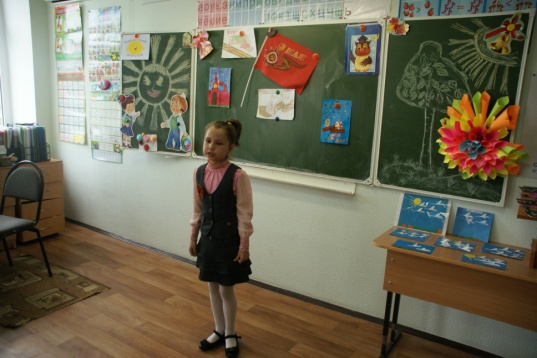 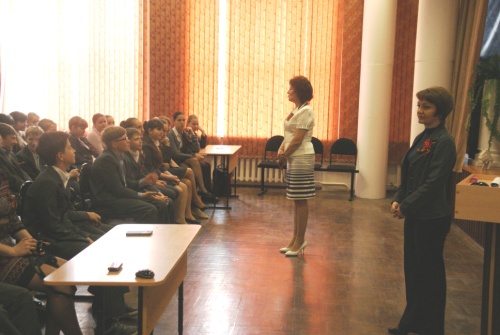 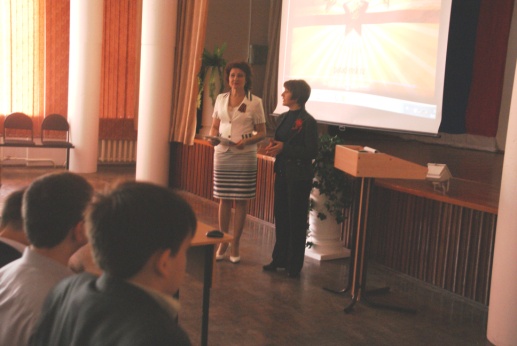 - участие в праздничном митинге «Парад победителей!»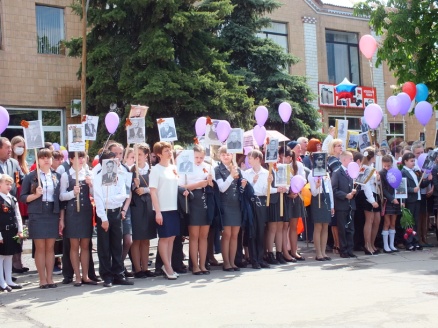 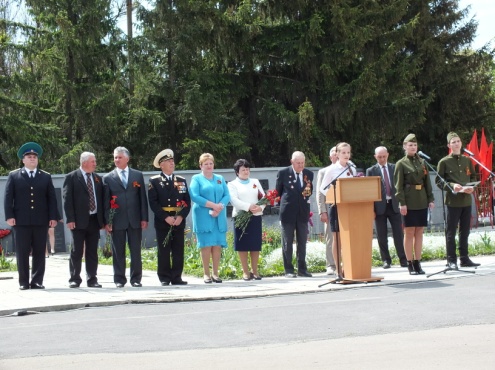 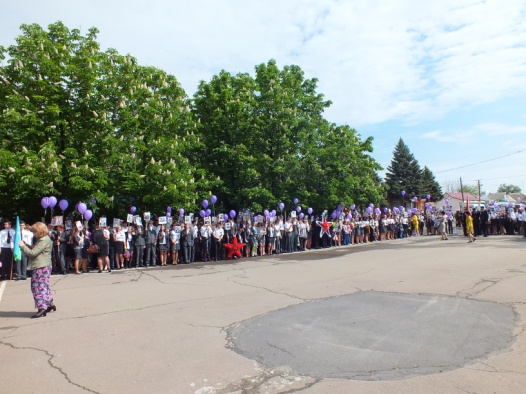 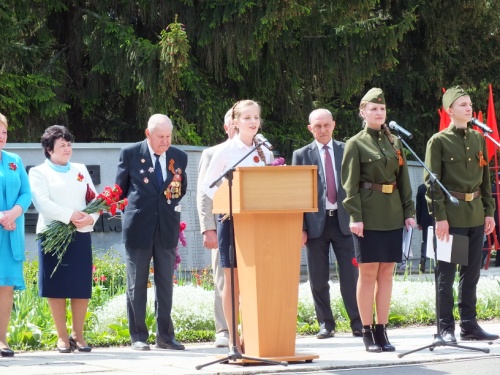 - экскурсии в школьный музей «Родные просторы»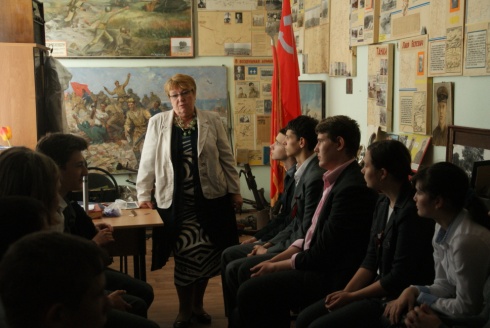 МероприятиеУчастникиДата, времяОтветственныеМесто проведениеУроки мужества «И помнит мир спасенный»1-11 классыАпрель-майклассные руководители 1-11 классовКлассные кабинетыУрок по основам безопасности жизнедеятельности, посвященный 71-й годовщине Победы в Великой Отечественной войне и 367-летию пожарной охраны России.Обучающиеся школы29.04.2016В.В.Четвертак, преподаватель-организатор ОБЖ, В.М.Самодуров, преподаватель-организатор ОБЖУчебные кабинеты Уроки мира, посвященные памяти вклада советского народа в Победу Великой Отечественной войны1-11 классыМай 2016классные руководители 1-11 классовКлассные кабинетыАкция милосердия «Ветеран живет рядом», поздравление ветеранов ВОв 1941-1945 годов, тружеников тыла и вдов погибших (умерших) участников и инвалидов ВОв, ветеранов педагогического труда5-11 классы, педагогический коллективДо 09.05.2016М.А.Ткаченко, педагог-организатор, классные руководители 1-11 классов, Совет старшеклассниковАкция  «Георгиевская ленточка»1-11 классы, работники школыс 22.04.2016М.А.Ткаченко, педагог-организатор, классные руководители 1-11 классов, Совет старшеклассниковРекреация школыНеделя Воинской Славы «71-й годовщине Великой Победы посвящается »:- экскурсии в школьный музей «Родныепросторы»;- единый урок, посвященный 71-й годовщине Победы в Великой Отечественной войне (06.05.2016- на 1 уроке);- просмотр художественных и документальных фильмов с последующим обсуждением;-выставка книг, посвященной годовщине Победы советского народа в великой Отечественной войне;-участие в районном конкурсе «Салют Победы», посвященном годовщине Победы;- организация экскурсионного посещения культурно-исторических объектов Ростовской области, включая военно-патриотические памятники Куйбышевского района;-участие в акции «Бессмертный полк» в День Победы;-участие в праздничном митинге «Парад победителей!».1-11 классы02.05.2016-09.05.2016г.М.А.Ткаченко, педагог-организатор, Т.Д.Михно, заведующая школьным музеем «Родные просторы»,  классные руководители 1-11 классов, Совет музея, О.Н.Бессарабова, заведующий школьной  библиотекой, О.Н.Колодько, библиотекарь